Kuesioner Penelitian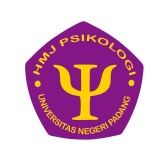 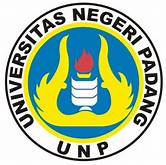 Jurusan PsikologiUniversitas Negeri PadangAssalamualaikum wr.wbPerkenalkan Widiya Febrina Angkatan 2017 Universitas Negeri Padang dan Gumi Langerya Rizal Dosen Jurusan Psikologi Universitas Negeri Padang sedang melakukan pengambilan data penelitian, dengan kriteria subjek domisili Sumatera Barat dan berusia 15-17 tahun.Apabila saudara/i memenuhi kriteria di atas, kami mohon untuk mengisi kuesioner berikut.Segala macam data dan informasi yang saudara/i berikan kami jamin kerahasiaannya. Oleh karena itu, isilah dengan jujur sesuai keadaan diri saudara/i.Dapatkan Hadiah Pulsa untuk beberapa orang yang beruntung dengan mengisi kuesioner berikutAtas partisipasinya kami ucapkan terimakasih. Wassalam.Saya Bersedia Mengisi Kuesioner Berikut dan Menjadi Partisipan dalam penelitian ini : Bersedia / Tidak BersediaNama	: 				Jenis Kelamin		: P / LNo HP	:				Usia			:Alamat:					Pendidikan		:Keterangan Pengisian Kuesioner I : STS	= Sangat Tidak Sering		S	= Sering TS	= Tidak Sering			SS	= Sangat SeringJ	= JarangKeterangan Kuesioner II :TP	= Tidak PernahJ	= JarangK	= KadangSr	= SeringSl	= SelaluNoPernyataanSTSTSJSSS1Orangtua menghargai perasaan saya.2Orangtua saya merupakan orangtua terbaik.3Saya berharap memiliki orang tua seperti orang tua lainnya yang dapat memahami anaknya4Orang tua saya menerima saya apa adanya5Orang tua saya berharap terlalu banyak dari saya6Ketika sedang berdiskusi orangtua mempertimbangan pendapat saya.7Orang tua mendengarkan apa pendapat saya.8Orangtua dapat memahami saya.9Ketika saya sedang marah, orangtua mencoba untuk mengerti.10Saya mempercayai orangtua saya.11Saya ingin orangtua dapat memberikan pendapat tentang hal yang saya khawatirkan.12Saya harus menyelesaikan masalah sendiri.13Orangtua mempunyai masalah sendiri, jadi saya tidak mengganggu orangtua dengan masalah yang sedang dihadapi.14Tidak ada gunanya menunjukkan apa yang saya rasakan pada orang tua, karna orang tua saya tidak akan paham15Ketika saya sedang sedih karena sesuatu, orangtua dapat merasakannya.16Orangtua membantu saya untuk memahami diri dengan lebih baik.NoPernyataanSTSTSJSSS17Saya memberitahu orangtua tentang masalah dan kesulitan saya.18Orangtua mendorong saya untuk bercerita tentang kesulitan yang dihadapi.19Saya dapat mengandalkan orangtua, ketika saya mengungkapkan perasaan.20Orangtua saya bertanya tentang hal yang mengganggu saya.21Saya merasa malu atau bodoh ketika membicarakan masalah kepada orangtua.22Saya mudah merasa kesal di rumah.23Saya lebih sering kesal lebih dari yang diketahui orang tua24Saya merasa marah dengan orang tua saya25Saya tidak mendapat banyak perhatian di rumah26Saya tidak tau siapa yang dapat saya percaya.27Orangtua tidak memahami masalah saya.28Tidak ada seorangpun yang dapat memahami sayaNoPernyataanTPJKSrSl1Saya merasa mudah untuk berteman2Saya mengundang orang lain untuk bergabung dalam kegiatan sosial3Saya memulai percakapan dalam kelompok4Saya dianggap sebagai pemimpin5Saya mengungkapkan keinginan saya dengan jelas, dan memberikan alasan atas tindakan dan posisi saya6Saya mencoba untuk memahami bagaimana perasaan teman saya ketika mereka marah, kesal atau sedih7Saya mencoba menjadi orang yang baik dan perhatian8Orang-orang datang kepada saya untuk berbagi masalah mereka9Saya merasa kasihan pada orang lain saat hal buruk terjadi10Saya menunjukkan perhatian saya kepada orang lain ketika mereka mengalami kesulitan11Saya bisa menegaskan pendapat saya tanpa bertengkar atau berdebatSaya bernegosiasi dan berkompromi dengan orang-orang saat kami memiliki perselisihan12Saya bernegosiasi dan berkompromi dengan orang-orang saat kami memiliki perselisihan13Saya menerima kritik yang membangun.14Saya menerima arahan dari orang yang bertanggung jawab15Saya pandai bekerja dalam situasi tim16Saya menempatkan kebutuhan saya sendiri di atas kebutuhan orang lain17Saya menunjukkan kesopanan kepada orang lain